10TH ANNUAL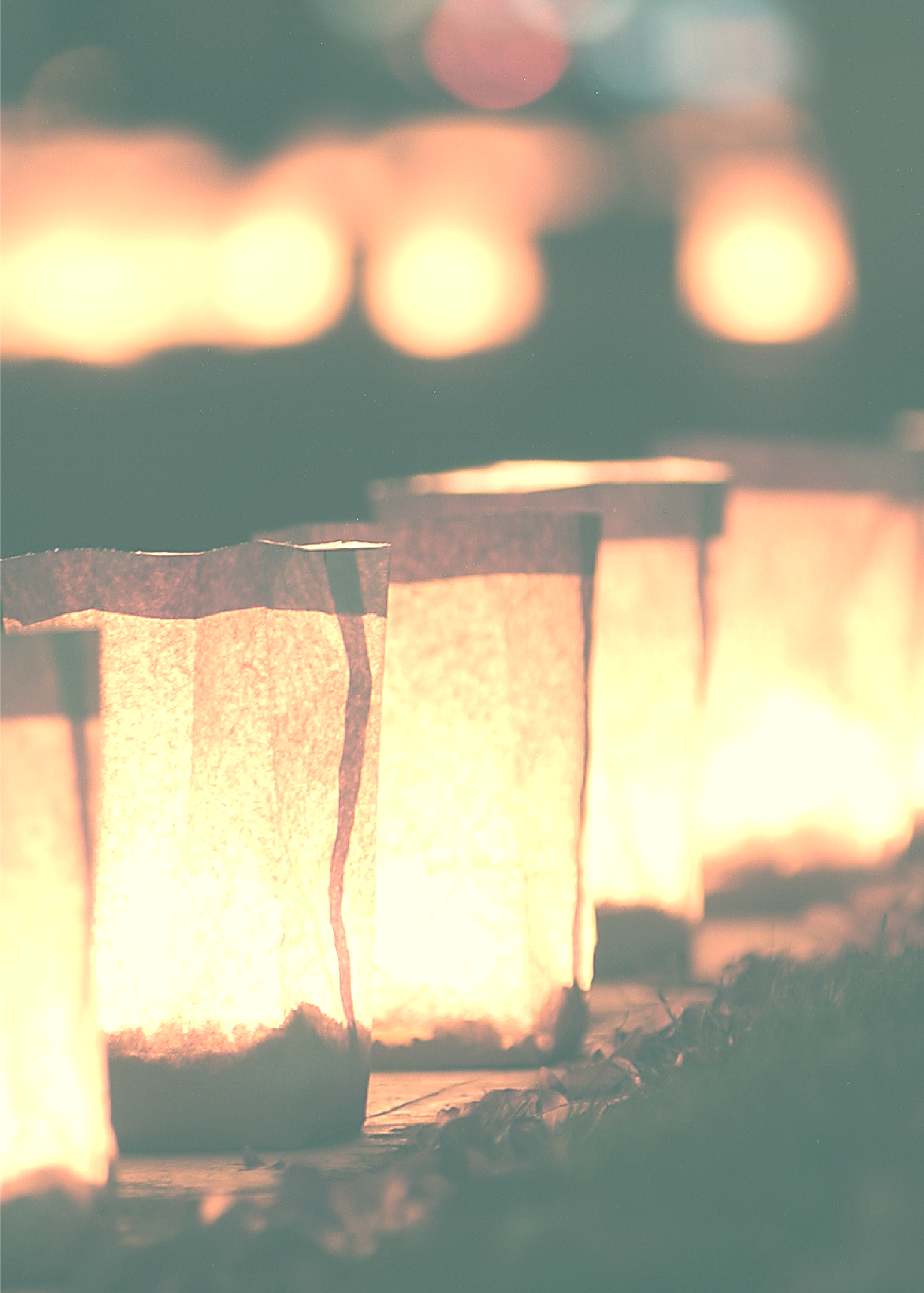 CANDLELIGHT  VIGIL Saturday, July 21, 2019 | 7:30PMTularosa Little League FieldTO ACKNOWLEDGE THE 	NEGATIVE HEALTH EFFECTS SUFFERED BY THE PEOPLE OF 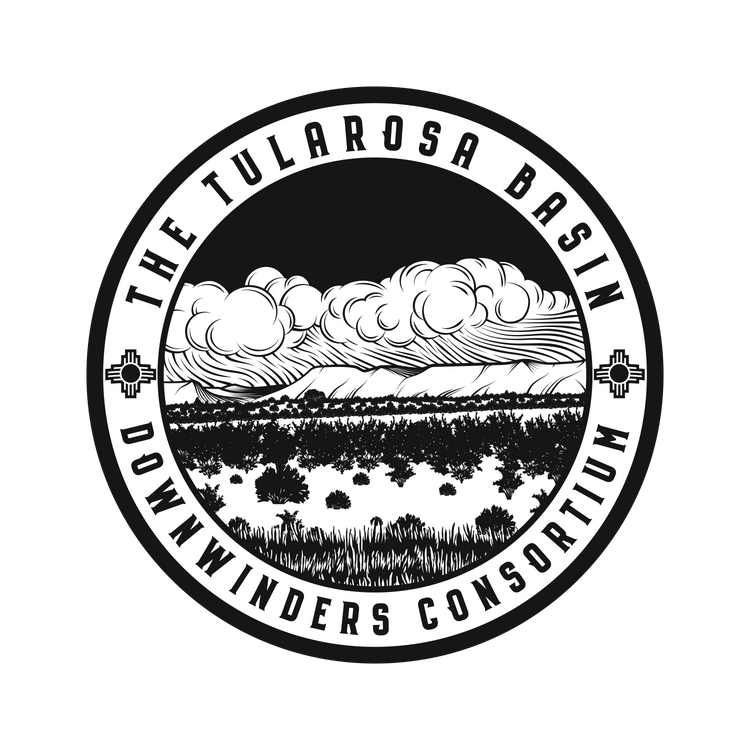 NEW MEXICO FROM THE TRINITY TEST  MEMORIALIZE LOVED ONES  WHO HAVE LOST THEIR LIVES  TO CANCER AND HONOR THOSE WHO ARE LIVING WITH OR WHO HAVE SURVIVED CANCER For more information, please contact: Tina Cordova: (505) 897-6787 or tcordova@queston.net    www.trinitydownwinders.com